Emery High School Community Council Meeting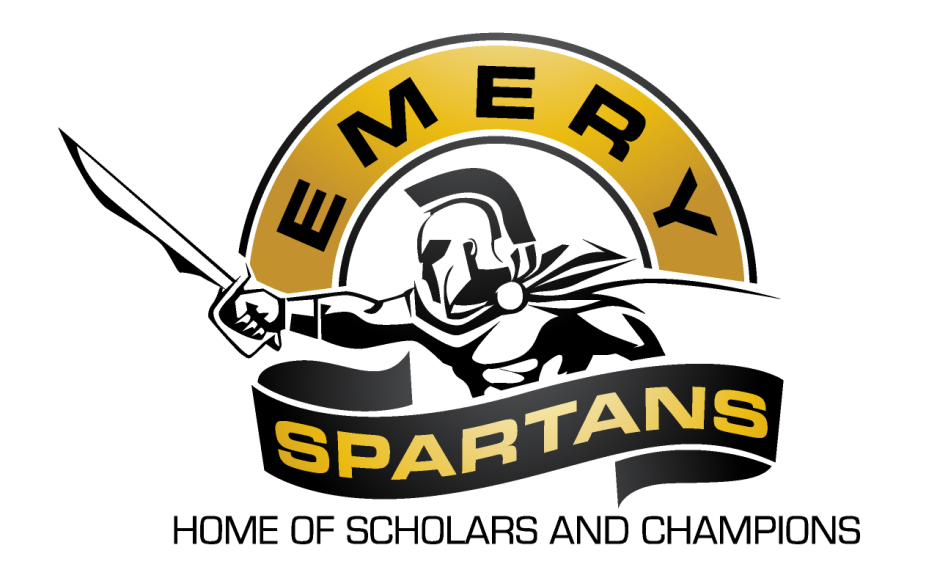 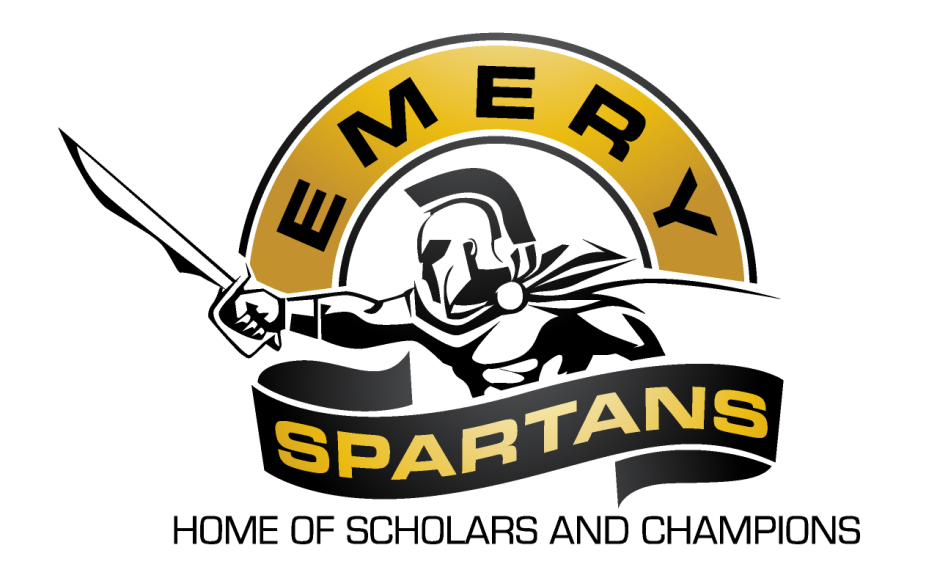 Fall Term, Mar. 15, 2018, EHS Library, 3:00p.m.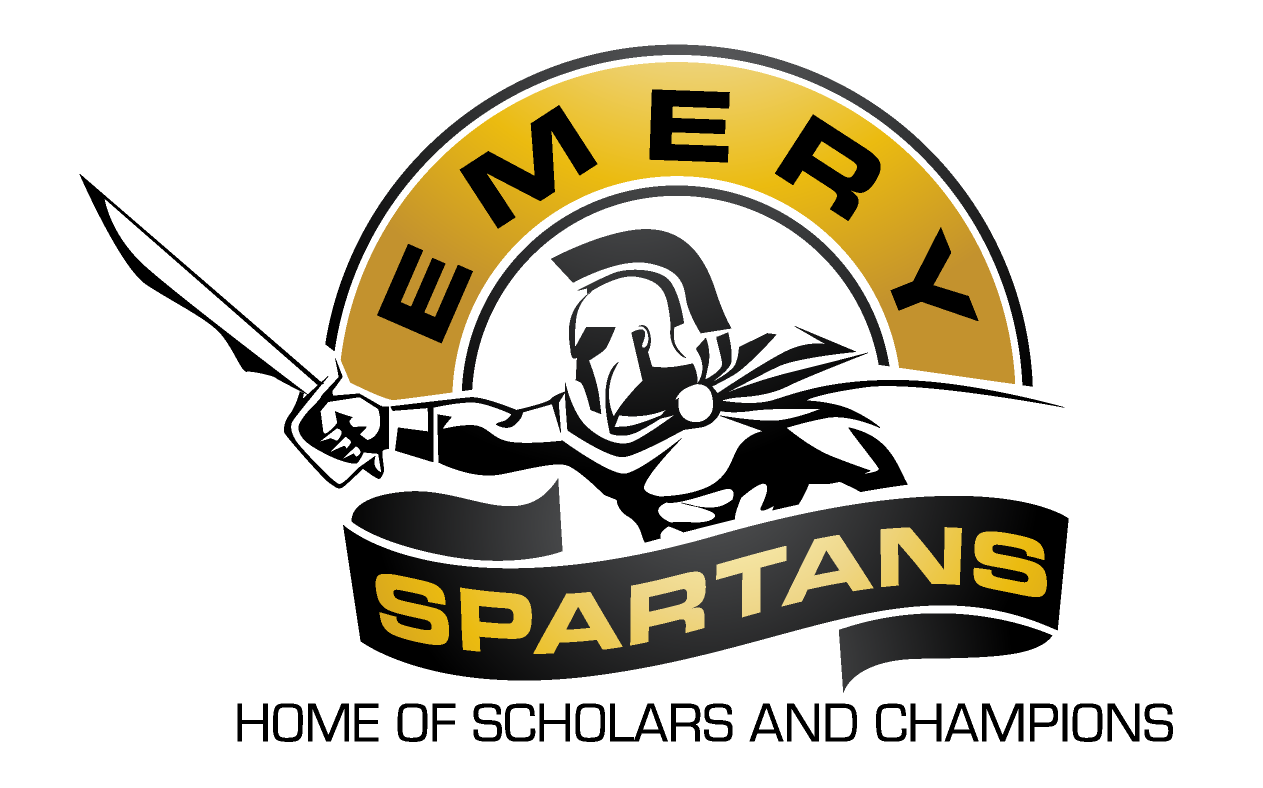 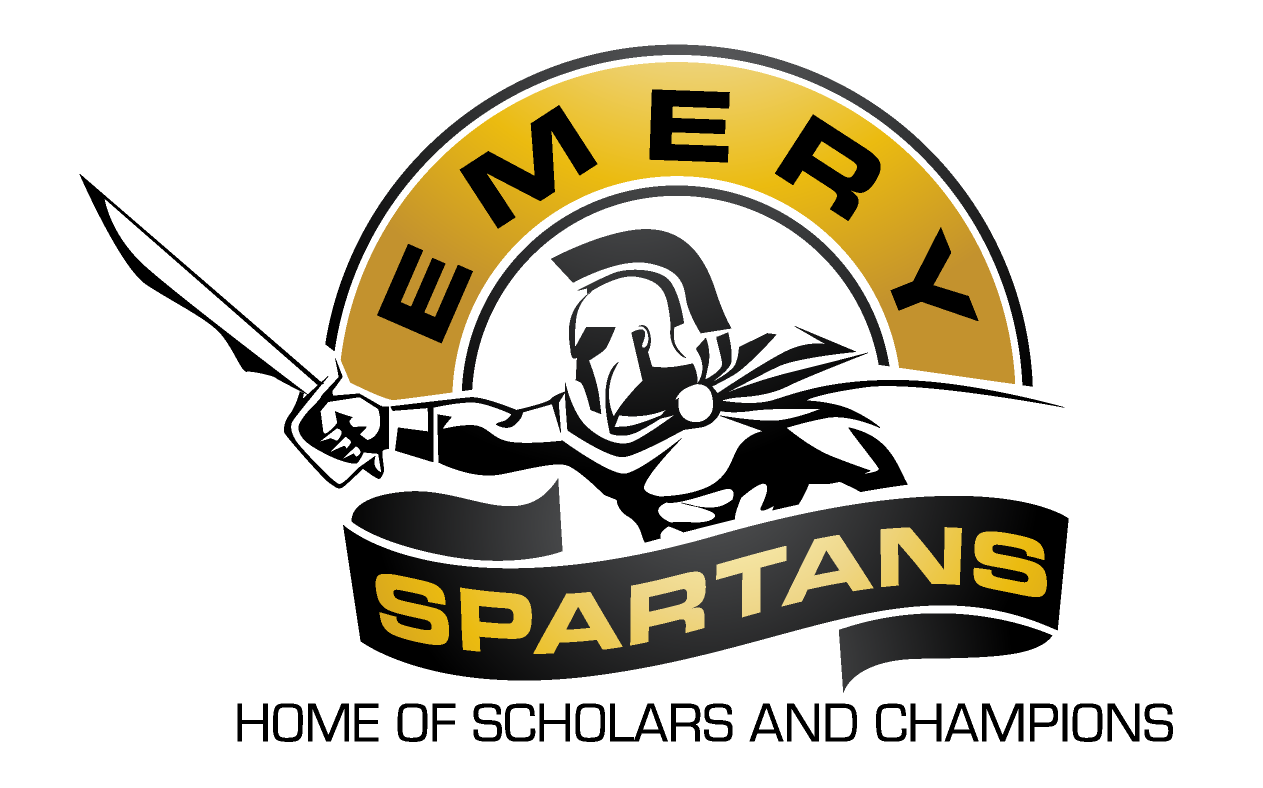 Welcome and introductions/roll callGood News itemsState Champs --Boys SwimState Champs-- Girls BasketballCompleted State ACTJr Prom was a successCollege week for Jr’s was a successOld businessMinutes from last meeting (Jan. 2018)Update on  SchedulingPLC’s, Blended Learning, School City, --DeanNew businessACT boot camp for all JR’s –Sage Testing for 9th-10th grades begin April 17thEmery High Counseling Department- Dayna TerryBudget Review and Approval--Input from council members-Yearly meeting agendaSuggested datesSecond term- Wednesday, Nov. 1, 2017 3 pmThird term- Thursday, Jan. 11, 2018, 3 p.m.Fourth term- Thursday, March 15, 2018, 3 p.m.Other________________________________________________________________________________________________________________________________________________________________________________________________________________________